O.26.23.2022.EJ                                                                                    Załącznik nr 2 do SWZPROJEKTOWANE POSTANOWIENIA UMOWY W SPRAWIE ZAMÓWIENIA PUBLICZNEGO
Zawarta dnia …………… w Łapach pomiędzy:Gminą Łapy z siedzibą w 18 – 100 Łapy ul. Gen. Wł. Sikorskiego 24, NIP 966-210-68-60 reprezentowaną przez: Katarzynę Żukowską-Koc - Dyrektora Centrum Usług Społecznych, 18 – 100 Łapy, ul. Główna 50, działającą z upoważnienia Burmistrza Łap przy kontrasygnacie Joanny Zdrodowskiej – Głównej Księgowej, zwaną dalej „Zamawiającyma ……………………………………………………………………………………………………………………………………………zwanym dalej „Wykonawcą”, W rezultacie dokonania przez Zamawiającego wyboru oferty Wykonawcy w postępowaniu 
o udzielenie zamówienia publicznego, prowadzonym w trybie podstawowym zgodnie z art. 275 pkt 1) ustawy z dnia 11 września 2019 r. Prawo zamówień publicznych (Dz. U. z 2021 r. poz. 1129 z późn. zm.) - Wariant I – brak negocjacji zgodnie z art. 275 pkt 1) ustawy Pzp, została zawarta umowa o następującej treści:§1.W ramach niniejszej umowy Zamawiający zleca, a Wykonawca zobowiązuje się do  Zorganizowania kursu/szkolenia opisanego w części ......................., obejmujący: ..................................................................................................................................................zgodnie z ogłoszeniem na usługi społeczne wraz z ofertą wykonawcy (załącznik nr 1 do umowy) oraz opisem przedmiotu zamówienia w zakresie części zamówienia na którą zawarta jest umowa (załącznik nr 2 do umowy).Odbiorcami szkoleń będą Uczestnicy/Uczestniczki Klubu Integracji Społecznej w Łapach.Przedmiot umowy realizowany jest w ramach projektu „Sukces w działaniu” współfinansowany ze środków Europejskiego Funduszu Społecznego w ramach Regionalnego Programu Operacyjnego Województwa Podlaskiego na lata 2014-2020,Osi priorytetowej: IX Rozwój lokalny, Działanie: 9.1 Rewitalizacja społeczna i kształtowanie kapitału społecznego, nr wniosku o dofinansowanie RPO.09.01.00-20-0372/19, w ramach naboru nr 7/2019 Lokalnej Strategii Rozwoju Lokalnej Grupy Działania Stowarzyszenie N.A.R.E.W. Narwiańska Akcja Rozwoju Ekonomicznego Wsi.§2.Strony ustalają, że Wykonawca przeprowadzi kursy zgodnie z obowiązującymi przepisami prawa, przy uwzględnieniu postanowień niniejszej umowy oraz przy zachowaniu należytej staranności wymaganej od profesjonalistów.Wykonawca oświadcza, że posiada fachową wiedzę niezbędną do przeprowadzenia kursów będących przedmiotem niniejszego zamówienia.Wykonawca nie może powierzyć realizacji kursu innym osobom niż wskazanym w ofercie bez pisemnej zgody Zamawiającego.Wykonawca zobowiązuje się do wykonania przedmiotu zamówienia zgodnie z wytycznymi w zakresie realizacji zasady równości szans i niedyskryminacji, w tym dostępności dla osób z niepełnosprawnościami oraz zasady równości szans kobiet i mężczyzn w ramach funduszy unijnych na lata 2014-2020, znajdującymi się na stronie internetowej: www.funduszeeuropejskie.gov.pl/strony/o-funduszach/dokumenty; §3.Obowiązki Wykonawcy:Zorganizowanie i przeprowadzenie kursów zawodowych z zachowaniem należytej staranności, efektywnie, zapewniając właściwe warunki bezpieczeństwa, higieny pracy i ppoż;Przeprowadzenie kursów zawodowych zgodnie z Rozporządzeniem Ministra Edukacji Narodowej z dnia 11 stycznia 2012 r. w sprawie kształcenia ustawicznego w formach pozaszkolnych (Dz. U. z 2014r. poz. 622 z późn.zm.) oraz innymi odpowiednimi przepisami prawa;Opracowanie i przedstawienie Zamawiającemu w formie pisemnej w terminie do 10 dni roboczych od daty zawarcia umowy programu kursu oraz w terminie do 10 dni roboczych przed datą rozpoczęcia kursu dla poszczególnych Uczestników szczegółowego harmonogramu kursu; Zapewnienie ubezpieczenia uczestników kursu od następstw nieszczęśliwych wypadków (NNW) powstałych podczas kursu lub w drodze na kurs i z kursu oraz egzamin wewnętrzny.Przekazanie Zamawiającemu w formie papierowej lub elektronicznej kopii polisy przed rozpoczęciem kursu każdej z grup;Kompleksowe przeprowadzenia procesu walidacji i certyfikacji dotyczącego egzaminu wewnętrznego; Organizacja wymaganych badań lekarskich;Informowanie Zamawiającego o nieobecności kadry szkoleniowej, najpóźniej w dniu zaistnienia okoliczności, w przypadku odwołania ich z przyczyn niezależnych od Wykonawcy i zapewnienie zastępstwa w przypadku absencji prowadzącego zajęcia; Prowadzenie list obecności w celu bieżącego monitorowania obecności uczestników na zajęciach oraz udokumentowania ich uczestnictwa w kursie; Dokonanie wszelkich formalności związanych ze zgłoszeniem uczestników na egzamin państwowy oraz dokonanie opłaty za pierwszy egzamin państwowy;Zorganizowanie egzaminu zewnętrznego przeprowadzonego przez podmiot posiadający odpowiednie uprawnienia i wydanie certyfikatu /zaświadczenia potwierdzającego uzyskane kwalifikacje;Wykonawca zobowiązuje się przygotować materiały szkoleniowe zgodnie z ogłoszeniem na usługi społeczne, dla poszczególnych grup, oraz dostarczyć je Zamawiającemu drogą elektroniczną, na adres: ………………………………………. najpóźniej na 3 dni robocze przed planowanym rozpoczęciem kursu. Materiały szkoleniowe powinny być oznakowane logotypami RPOWP 2014-2020 oraz informacjami, stanowiącymi załącznik nr 2 do umowySporządzanie i przekazanie dokumentacji fotograficznej potwierdzającej odbycie kursu oraz uczestnictwo kursantów – min. 5 zdjęć na elektronicznym nośniku danych np. na płycie CD; Odpowiedniego oznaczenia wszystkich miejsc, dokumentów i materiałów dydaktycznych bezpośrednio związanych z realizacją przedmiotu zamówienia zgodnie z dokumentem Wytyczne w zakresie informacji i promocji projektów dofinansowanych w ramach RPO WP na lata 2014-2020. Zapewnienie sal szkoleniowych (zarówno do części teoretycznej, jak i praktycznej) spełniających wymogi bezpieczeństwa i higieny pracy. Oferent odpowiednio oznaczy sale, w których odbywać się będą zajęcia, logotypem Regionalnego Programu Operacyjnego Województwa Podlaskiego na lata 2014-2020 (RPO WP), zgodnie z Wytycznymi dotyczącymi oznaczania projektów w ramach RPO WP.Wykonawca sporządzi następującą dokumentację szkoleniową oraz przekaże jej kserokopię potwierdzoną za zgodność z oryginałem Zamawiającemu niezwłocznie po wykonaniu przedmiotu zamówienia dla każdego kursu:listy obecności uczestników na każdych zajęciach, karty czasu pracy z wyszczególnieniem daty, liczby godzin oraz tematyki odbytych zajęć, potwierdzenie przekazania/odbioru materiałów szkoleniowych, egzemplarz materiałów dydaktycznychprotokół z przebiegu egzaminu wewnętrznego z zestawieniem zbiorczym uczestników, którzy pozytywnie przeszli proces egzaminacyjny, potwierdzenie odbioru zaświadczeń uzyskanych przez uczestników,  kserokopię opłaconej polisy ubezpieczeniowej potwierdzoną za zgodność z oryginałem, kserokopię zgłoszenia uczestników na egzamin państwowy,kserokopię dokonanej opłaty za pierwszy egzamin państwowy, zdjęcia na płycie CD.§4.Termin wykonania (realizacji) zamówienia: od dnia zawarcia umowy do 30 września 2022 r.  Zajęcia w ramach kursu powinny się odbywać w dni powszednie. W wyjątkowych sytuacjach za zgodą uczestników kursu możliwe jest przeprowadzanie zajęć w sobotę i niedziele.Termin realizacji zamówienia może ulec zmianie (w szczególności termin rozpoczęcia może przesunąć się i/lub termin zakończenia może skrócić/wydłużyć się) także z uwagi na okoliczności mające wpływ na realizację projektu, w tym zwłaszcza rezygnacje lub potrzeby uczestników. Istnieje możliwość przesunięcia terminu realizacji pod warunkiem akceptacji harmonogramu przez uczestników szkolenia. Zamawiający dopuszcza możliwość przesunięcia terminu realizacji kursów na wniosek uczestników z powodu choroby lub kwarantanny w związku z epidemią „COVID-19”.Zamawiający po zrealizowaniu kursu przeprowadzi wśród jego uczestników Ankietę Oceny szkolenia, której wzór stanowi Załącznik nr 4 do niniejszej umowy, a jej wynik zadecyduje o należytym wykonaniu usługi i podpisaniu przez Strony Protokołu odbioru kursu, w którym pojawi się informacja, że usługa została wykonana bez zastrzeżeń. Zamawiający uzna wykonanie kursu za należyte, jeśli wykładowca/wykładowcy otrzyma/otrzymają średnią arytmetyczną nie niższą niż 3,80 w pięciostopniowej skali ocen (1-5) z pytań w punktach I-III.W przypadku zdarzenia losowego lub siły wyższej, które uniemożliwiłyby przeprowadzenie szkolenia, w ustalonym terminie i przez osobę wskazaną w załączniku nr 1 do Umowy, Wykonawca zobowiązuje się do przeprowadzenia szkolenia w innym, zaakceptowanym przez Zamawiającego terminie, przez tego samego trenera lub w tym samym terminie przez innego trenera, jeśli będzie on posiadał co najmniej takie same kwalifikacje, jak osoba wskazana w ofercie. Zmiana terminu przeprowadzenia szkolenia lub zmiana trenera, wskutek okoliczności, o których mowa wyżej, nie wiąże się z koniecznością sporządzania aneksu do umowy.W ramach niniejszej umowy Strony postanawiają, że przez „siłę wyższą” należy rozumieć: wypadek drogowy, kolejowy lub lotniczy, nagłą chorobę wykładowcy, nagłą hospitalizację, pożar oraz wszystkie inne okoliczności powstające na skutek zdarzeń losowych, których przewidzenie jest niemożliwe, zaś skutki mogą mieć bezpośrednie przełożenie na sytuację Stron.§5.Wykonawcy, za należyte wykonanie umowy, przysługuje łączne wynagrodzenie brutto w wysokości……………………zł (słownie brutto:….……….…………………….złotych …./100), gdzie koszt za 1 uczestnika wynosi …………... zł zgodnie z ofertą Wykonawcy.Szkolenie w całości finansowane jest ze środków publicznych, co uprawnia do korzystania ze zwolnienia od podatku od towarów i usług VAT. Zwolnienie z podatku VAT na podstawie art. 43 ust. 1 pkt 29 lit. c ustawy z dnia 11 marca 2004 r. o podatku od towarów i usług (Dz. U. z 2021 r. poz. 685, 694.ze zm.).Strony ustalają, że formą płatności wynagrodzenia należnego Wykonawcy za realizację przedmiotu zamówienia będzie przelew na wskazane przez Wykonawcę konto bankowe: …………………………………………………………………………Przelew zostanie wykonany najpóźniej w terminie 30 dni od daty doręczenia Zamawiającemu poprawnie wypełnionych rachunków/faktur VAT.Podstawą wystawienia rachunków/faktur VAT będą podpisane przez Strony Protokoły odbioru kursu które będą zawierały następujące informacje: datę i miejsce przeprowadzenia kursu, opis przedmiotu zamówienia, imię i nazwisko wykładowcy/wykładowców, odpowiednią wartość wynagrodzenia, określoną w ofercie wykonawcy oraz ocenę prawidłowości jego wykonania. W protokołach zostaną również umieszczone informacje o braku albo istnieniu uwag lub zastrzeżeń do wykonania przedmiotu zamówienia.W związku z centralizacją podatku od towarów i usług (dalej zwanym VAT) Wykonawca będzie wystawiał fakturę dla: NABYWCA: Gmina Łapy ul. Gen Władysława Sikorskiego 24, 18-100 Łapy, NIP 966 210 68 60 ODBIORCA: Centrum Usług Społecznych, 18-100 Łapy, ul. Główna 50.Zamawiający informuje, że wszelką korespondencję, w tym rachunki/faktury VAT, należy kierować na adres: Centrum Usług Społecznych, 18-100 Łapy, ul. Główna 50.Wynagrodzenie Wykonawcy jest współfinansowane ze środków Unii Europejskiej w ramach Europejskiego Funduszu Społecznego w ramach Regionalnego Programu Operacyjnego Województwa Podlaskiego na lata 2014-2020, Oś priorytetowa: IX Rozwój lokalny, Działanie: 9.1 Rewitalizacja społeczna i kształtowanie kapitału społecznego§6.Ustala się odpowiedzialność Wykonawcy za niewykonanie lub nienależyte wykonanie umowy poprzez zapłatę kar umownych: za odstąpienie od umowy lub rozwiązanie umowy w trybie natychmiastowym przez Zamawiającego lub Wykonawcę z przyczyn leżących po stronie Wykonawcy – Wykonawca zapłaci Zamawiającemu karę umowną w wysokości 10 % wynagrodzenia brutto określonego w § 5 ust.1. w przypadku niewykonania w terminie całości przedmiotu zamówienia, Wykonawca zapłaci Zamawiającemu karę umowną w wysokości 0,5 % wynagrodzenia brutto określonego w § 5 ust.1, za każdy dzień zwłoki w wykonaniu w terminie przedmiotu umowy, za zwłokę w dostarczeniu szczegółowego harmonogramu i programu kursu, o którym mowa w § 3 ust. 3 i materiału szkoleniowego, o którym mowa § 3 ust.12 – Wykonawca zapłaci Zamawiającemu karę umowną w wysokości 0,5% wynagrodzenia brutto określonego w §5 ust. 1 za każdy dzień zwłoki, Zamawiający może dochodzić odszkodowania z tytułu niewykonania lub nienależytego wykonania umowy w wysokości przekraczającej wysokość zastrzeżonych kar umownych na zasadach ogólnych. Wykonawca zobowiązuje się pokryć wszystkie szkody poniesione przez Zamawiającego lub osoby trzecie, powstałe w czasie wykonywania niniejszej umowy z przyczyn leżących po stronie Wykonawcy, wynikłe z niewykonania lub nienależytego wykonania umowy.Łączna kwota kar umownych obciążających Wykonawcę na gruncie niniejszej umowy nie może przekroczyć 30% wynagrodzenia brutto określonego w § 5 ust.1.§7.Zamawiającemu przysługuje prawo odstąpienia, w całości lub części, od umowy w następujących przypadkach:jeśli Wykonawca nie rozpoczął albo przerwał, z przyczyn leżących po stronie Wykonawcy, realizację przedmiotu zamówienia,zaistnienia istotnej zmiany okoliczności powodującej, że wykonanie umowy nie leży w interesie publicznym, czego nie można było przewidzieć w chwili zawierania umowy,jeśli Wykonawca realizuje przedmiot zamówienia w sposób niezgodny z niniejszą umową lub wymaganiami Zamawiającego, Odstąpienie od umowy powinno nastąpić w terminie 10 dni od dnia uzyskania przez Zamawiającego informacji o okolicznościach stanowiących podstawę odstąpienia od umowy.§8.Dokonywanie zmian w niniejszej umowie wymaga formy pisemnego aneksu pod rygorem nieważności, z wyłączeniem możliwości zmiany terminu szkolenia i wykładowcy/wykładowców, o czym mowa w §3 ust. 1, 4 i 5, co nie wiąże się z koniecznością sporządzania aneksu do niniejszej umowy, a następuje poprzez powiadomienie Stron drogą elektroniczną i wymaga uzyskania akceptacji Stron.Do merytorycznej współpracy i koordynacji w przedmiocie wykonania umowy upoważnia się:ze strony Zamawiającego –  ……………..………………, e-mail:……………………ze strony Wykonawcy –  .…………………………...., e-mail: ……………………Zmiana osób, o których mowa w ust. 2 nie stanowi zmiany treści umowy i następuje poprzez pisemne powiadomienie.Liczba uczestników kursów w momencie realizacji umowy może ulec zmianie, ilość może być zmniejszona lub powiększona o nie więcej niż dwie osoby. Zamawiający zastrzega sobie prawo rezygnacji z kursu przed jego rozpoczęciem w przypadku zdarzeń losowych, których nie można było wcześniej przewidzieć lub w przypadku rezygnacji uczestnika i braku możliwości zastąpienia go innym uczestnikiem. W opisanej sytuacji Wykonawca nie otrzyma wynagrodzenia za realizację zamówienia. Zamawiający dopuszcza możliwość zmiany wartości przedmiotu umowy wskazanej § 5 ust.1. w przypadku zwiększenia lub zmniejszenia ilości osób uczestniczących w kursach wskazanych w formularzu oferty. Zmiana dotycząca ilości uczestników wymaga formy aneksu. Zamawiający zastrzega sobie możliwość jednostronnego dokonania w umowie i protokole odbioru poprawy omyłek pisarskich lub błędów, które w żaden sposób nie wpływają na wzajemne obowiązki i uprawnienia Stron.W sprawach nieuregulowanych niniejszą umową zastosowanie mają odpowiednie przepisy Kodeksu cywilnego.§9.Przetwarzanie danych osobowych:Strony zobowiązują się do przestrzegania przy realizacji przedmiotu Umowy wszystkich postanowień zawartych w obowiązujących przepisach prawnych związanych z ochroną danych osobowych, w tym w szczególności w Rozporządzeniu Parlamentu Europejskiego i Rady (UE) 2016/679 z dnia 27 kwietnia 2016 r. w sprawie ochrony osób fizycznych w związku z przetwarzaniem danych osobowych i w sprawie swobodnego przepływu takich danych oraz uchylenia dyrektywy 95/46/WE (ogólne rozporządzenie o ochronie danych).W przypadku przetwarzania danych osobowych w związku z realizacją niniejszej umowy, w razie zaistnienia konieczności, strony zawrą odrębną umowę o przetwarzanie danych osobowych lub w stosownych przypadkach zostanie nadane upoważnienie do przetwarzania danych osobowych. Strony oświadczają, że dane kontaktowe pracowników, współpracowników i reprezentantów Stron udostępniane wzajemnie w niniejszej Umowie lub udostępnione drugiej Stronie w jakikolwiek sposób w okresie obowiązywania niniejszej Umowy przekazywane są w ramach prawnie uzasadnionego interesu Stron. Udostępnione dane kontaktowe mogą obejmować: imię i nazwisko, adres poczty elektronicznej i numer telefonu, stanowisko. Każda ze Stron będzie administratorem danych osobowych, które zostały jej udostępnione w ramach Umowy. Każda ze Stron zobowiązuje się w związku z tym do przekazania w imieniu drugiej Strony wszystkim osobom, których dane jej udostępniła, informacji, o których mowa w art. 14 Rozporządzenia Parlamentu Europejskiego i Rady (UE) 2016/679 z dnia 27 kwietnia 2016 r. w sprawie ochrony osób fizycznych w związku z przetwarzaniem danych osobowych i w sprawie swobodnego przepływu takich danych oraz uchylenia dyrektywy 95/46/WE.Ponadto, zgodnie z art. 13 ust. 1 i 2 Rozporządzenia Parlamentu Europejskiego i Rady (UE) 2016/679 z dnia 27 kwietnia 2016 r. w sprawie ochrony osób fizycznych w związku z przetwarzaniem danych osobowych i w sprawie swobodnego przepływu takich danych oraz uchylenia dyrektywy 95/46/WE, Strony przyjmują do wiadomości, że:dane osobowe ich dotyczące przetwarzane będą w celu:realizacji umowy oraz kontaktu związanego z realizacją umowy, na podstawie art. 6 ust. 1 lit. b RODO;rachunkowości oraz w celach podatkowych, na podstawie art. 6 ust. 1 lit. c RODO.odbiorcami danych osobowych ich dotyczących mogą być banki, dostawcy usług pocztowych i kurierskich, dostawcy usług informatycznych, obsługa prawna oraz inne podmioty uprawnione na podstawie przepisów prawa. dane osobowe ich dotyczące będą przetwarzane przez okres niezbędny do realizacji wyżej określonych celów oraz przez okres wynikający z przepisów prawa. przysługuje im prawo dostępu do treści swoich danych osobowych, a także prawo do sprostowania, usunięcia oraz ograniczenia przetwarzania danych osobowych ich dotyczących.przysługuje im prawo do wniesienia skargi do organu nadzorczego – Prezesa Urzędu Ochrony Danych Osobowych. podanie danych osobowych jest warunkiem zawarcia umowy i Strony są zobowiązane do ich podania. Konsekwencją ich niepodania będzie brak możliwości zawarcia i wykonania umowy.dane osobowe ich dotyczące nie będą wykorzystywane do zautomatyzowanego podejmowania decyzji ani profilowania, o którym mowa w art. 22.Centrum Usług Społecznych w Łapach jako Administrator danych osobowych wyznaczył Inspektora Ochrony Danych, z którym w sprawach związanych z przetwarzaniem danych osobowych, można się kontaktować za pomocą poczty elektronicznej pod adresem: kontakt@cuslapy.pl.§10.Informacje poufne1.	Ilekroć w niniejszej umowie mowa jest o informacjach poufnych (dalej "Informacje Poufne"), rozumie się przez to wszelkie informacje lub dane dotyczące działalności Centrum Usług Społecznych w Łapach, w szczególności informacje organizacyjne, finansowe, prawne, zawarte w systemach informatycznych lub zbiorach papierowych, a także informacje pozyskane w wyniku przetworzenia dostarczonych informacji, ujawnione w wykonaniu niniejszej umowy niezależnie od sposobu ich ujawnienia, z wyłączeniem informacji:a)	publicznie dostępnych;b)	do których Zleceniobiorca będzie zobowiązany do ich ujawnienia na podstawie bezwzględnie obowiązujących przepisów prawa - w takim przypadku Zleceniobiorca niezwłocznie zawiadomi Centrum Usług Społecznych w Łapach o tym fakcie.2.	Zleceniobiorca zobowiązuje się podjąć wszelkie środki niezbędne do zachowania niejawności Informacji Poufnych, a w szczególności:a)	zaniechać kopiowania, utrwalania czy też powielania w jakikolwiek sposób lub formie pozyskanych Informacji Poufnych w celach innych niż związane z wykonaniem niniejszej Umowy;b)	nie ujawniać Informacji Poufnych podmiotom nie uczestniczącym bezpośrednio w wykonaniu umowy;c)	opracować instrukcję lub kodeksy określające postępowanie z Informacjami Poufnymi przez pracowników i inne osoby uczestniczące w wykonaniu umowy;d)	w przypadku powierzenia wykonania umowy podwykonawcy lub dalszemu podwykonawcy poinformować niezwłocznie Centrum Usług Społecznych w Łapach o tym fakcie oraz wymagać od powyższych zachowania niejawności Informacji Poufnych.3.	Po zakończeniu niniejszej umowy Zleceniobiorca wyda Centrum Usług Społecznych w Łapach wszelkie nośniki zawierające Informacje Poufne, w tym ich kopie. W przypadku, gdyby wydanie nośników nie było możliwe Zleceniobiorca usunie Informacje Poufne.4.	Zleceniobiorca przyjmuje na siebie pełną odpowiedzialność za wszelkie szkody spowodowane swoimi działaniami lub zaniechaniami, stanowiącymi naruszenie zobowiązań dotyczących ochrony Informacji Poufnych zawartych w niniejszej umowie. Zleceniobiorca będzie ponosić odpowiedzialność jak za własne działania, za działania swoich dostawców, odbiorców, współpracowników, podwykonawców oraz innych osób, które uzyskają od niego Informacje Poufne. W przypadku niedotrzymania postanowień Umowy przez Zleceniobiorcę w zakresie obowiązku zachowania poufności, Zleceniodawca może odstąpić od niniejszej umowy ze skutkiem natychmiastowym.  §11.W razie sporów wynikających z realizacji niniejszej umowy Strony zobowiązują się 
w pierwszej kolejności rozwiązywać je polubownie, bez udziału sądu polubownego.W przypadku niemożności rozwiązania sporu w sposób przewidziany w ust. 1, Strony poddadzą rozstrzyganie sporu sądowi powszechnemu właściwemu miejscowo dla siedziby Zamawiającego.§12.Umowa została sporządzona w trzech jednobrzmiących egzemplarzach, po jednym dla każdej ze stron.§12.Przedmiot zamówienia jest współfinansowany przez Unię Europejską ze środków Europejskiego Funduszu Społecznego w ramach Regionalnego Programu Operacyjnego Województwa Podlaskiego na lata 2014-2020,Osi priorytetowej: IX Rozwój lokalny, Działanie: 9.1 Rewitalizacja społeczna i kształtowanie kapitału społecznego, nr wniosku o dofinansowanie RPO.09.01.00-20-0372/19, w ramach naboru nr 7/2019 Lokalnej Strategii Rozwoju Lokalnej Grupy Działania Stowarzyszenie N.A.R.E.W. Narwiańska Akcja Rozwoju Ekonomicznego Wsi.ZAMAWIAJĄCY						WYKONAWCA
Załączniki:Załącznik nr 1 do Umowy - Oferta Wykonawcy.Załącznik nr 2 do Umowy - Opis przedmiotu zamówienia w zakresie części zamówienia na którą zawarta jest umowaZałącznik nr 3 do Umowy - Logotypy i treść w materiałach szkoleniowych.Załącznik nr 4 do Umowy - Ankieta oceny szkolenia.Załącznik nr 3 do Umowy ....................Zestawienie logotypów: czarno-białe lub kolorowe (do wyboru).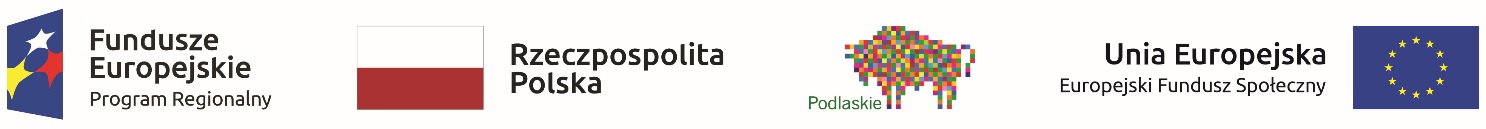 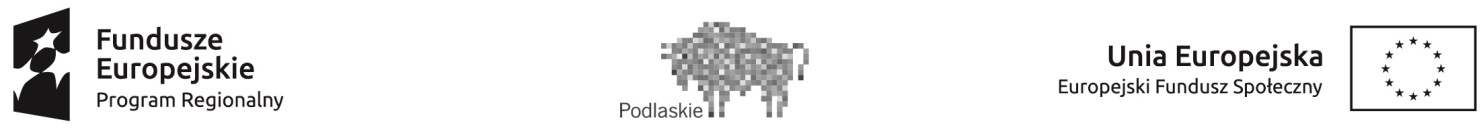 Treść Zamawiającego: „Kurs wspófinansowany przez Unię Europejską ze środków Europejskiego Funduszu Społecznego w ramach Regionalnego Programu Operacyjnego Województwa Podlaskiego na lata 2014-2020,Osi priorytetowej: IX Rozwój lokalny, Działanie: 9.1 Rewitalizacja społeczna i kształtowanie kapitału społecznego, nr wniosku o dofinansowanie RPO.09.01.00-20-0372/19, w ramach naboru nr 7/2019 Lokalnej Strategii Rozwoju Lokalnej Grupy Działania Stowarzyszenie N.A.R.E.W. Narwiańska Akcja Rozwoju Ekonomicznego Wsi”								Załącznik nr 4 do Umowy ......................Szanowni Państwo!Uprzejmie prosimy o udzielenie odpowiedzi na poniższe pytania. Państwa opinia jest dla nas ważna 
i pozwoli nam poznać Państwa zdanie nt. jakości kursu. Ankieta jest anonimowa, a wyniki badania udostępnione jedynie w postaci zbiorczej.TEMAT: ………………………………………………………………………………………………………DATA: ……………………………….MIEJSCOWOŚĆ: ŁapyProszę ocenić jakość kursu wg wymienionych poniżej kryteriów zakreślając wybrane odpowiedziJak ocenia Pan(i) kurs?Jak ocenia Pan(i) osoby prowadzące kurs?Jak ocenia Pan(i) materiały szkoleniowe?Jak ocenia Pan(i) stronę organizacyjną kursu?V. Uwagi (co powinno zostać zmienione, czy któryś z tematów wymagał poszerzenia lub ograniczenia itp.?)Dziękujemy za wypełnienie ankiety.Organizacja kursu współfinansowana jest ze środków Unii Europejskiej w ramach Europejskiego Funduszu Społecznego 
Regionalnego Programu Operacyjnego Województwa Podlaskiego na lata 2014-2020Kategoria ocenyOcena kursuBardzo wysokoWysokoPrzeciętnieNisko*Bardzo nisko*1.1Spełnienie Pana(i) oczekiwań543211.2.Przydatność zdobytych informacji pod względem podnoszenia umiejętności i wiedzy543211.3.Jak Pan (i) ocenia prawdopodobieństwo wykorzystania zdobytej wiedzy i umiejętności 543211.4.Jak Pan (i) ocenia program kursu54321Kategoria ocenyOcena treneraBardzo wysokoWysokoPrzeciętnieNisko*Bardzo nisko*2.1 aPrzygotowanie merytoryczne543212.2 aJasność/zrozumiałość przekazu543212.3 aRzetelność, profesjonalizm i zaangażowanie w udzielaniu odpowiedzi na pytania543212.4 aUmiejętność zainteresowania uczestników tematem i zaangażowania ich w kurs543212.5 aStopień zrealizowania programu kursu54321Kategoria ocenyDostępność oraz jakość materiałów szkoleniowychTakNie 3.1.Czy zapewniono materiały szkoleniowe?3.2.Jakość materiałów szkoleniowych(tj. czytelność, forma)Bardzo wysokoWysokoPrzeciętnieNisko*Bardzo nisko*3.2.Jakość materiałów szkoleniowych(tj. czytelność, forma)543213.3.Przydatność materiałów szkoleniowych w pracy zawodowej54321Kategoria ocenyOcena szkolenia od strony organizacyjnejBardzo wysokoWysokoPrzeciętnieNisko*Bardzo nisko*4.1.Warunki w sali szkoleniowejnp. czystość, oświetlenie, klimatyzacja, (o ile dotyczy)54321………………………………………………………………………………………………………………………………………………………….…………………………………………………………………………………………………………………………………………………………………………………………………….…………………………………………